1.Subject of these Test GuidelinesSubject of these Test GuidelinesSubject of these Test GuidelinesSubject of these Test Guidelines1.11.2Guidance on the use of Test Guidelines for other hybrids involving Prunus salicina L. that are not explicitly covered by Test Guidelines is provided in document TGP/13 "Guidance for New Types and Species"Guidance on the use of Test Guidelines for other hybrids involving Prunus salicina L. that are not explicitly covered by Test Guidelines is provided in document TGP/13 "Guidance for New Types and Species"Guidance on the use of Test Guidelines for other hybrids involving Prunus salicina L. that are not explicitly covered by Test Guidelines is provided in document TGP/13 "Guidance for New Types and Species"Guidance on the use of Test Guidelines for other hybrids involving Prunus salicina L. that are not explicitly covered by Test Guidelines is provided in document TGP/13 "Guidance for New Types and Species"2.Material RequiredMaterial Required2.12.22.32.42.53.Method of ExaminationMethod of ExaminationMethod of Examination3.1Number of Growing CyclesNumber of Growing CyclesNumber of Growing CyclesThe minimum duration of tests should normally be two independent growing cycles.The minimum duration of tests should normally be two independent growing cycles.The minimum duration of tests should normally be two independent growing cycles.The two independent growing cycles may be observed from a single planting, examined in two separate growing cycles.The two independent growing cycles may be observed from a single planting, examined in two separate growing cycles.The two independent growing cycles may be observed from a single planting, examined in two separate growing cycles.The growing cycle is considered to be the duration of a single growing season, beginning with bud burst (flowering and/or vegetative), flowering and fruit harvest and concluding when the following dormant period ends with the swelling of new season buds.The growing cycle is considered to be the duration of a single growing season, beginning with bud burst (flowering and/or vegetative), flowering and fruit harvest and concluding when the following dormant period ends with the swelling of new season buds.The growing cycle is considered to be the duration of a single growing season, beginning with bud burst (flowering and/or vegetative), flowering and fruit harvest and concluding when the following dormant period ends with the swelling of new season buds.The testing of a variety may be concluded when the competent authority can determine with certainty the outcome of the test.The testing of a variety may be concluded when the competent authority can determine with certainty the outcome of the test.The testing of a variety may be concluded when the competent authority can determine with certainty the outcome of the test.3.2Testing PlaceTesting PlaceTesting PlaceTests are normally conducted at one place.  In the case of tests conducted at more than one place, guidance is provided in TGP/9 “Examining Distinctness”. Tests are normally conducted at one place.  In the case of tests conducted at more than one place, guidance is provided in TGP/9 “Examining Distinctness”. Tests are normally conducted at one place.  In the case of tests conducted at more than one place, guidance is provided in TGP/9 “Examining Distinctness”. 3.3Conditions for Conducting the ExaminationConditions for Conducting the ExaminationConditions for Conducting the ExaminationThe tests should be carried out under conditions ensuring satisfactory growth for the expression of the relevant characteristics of the variety and for the conduct of the examination.The tests should be carried out under conditions ensuring satisfactory growth for the expression of the relevant characteristics of the variety and for the conduct of the examination.The tests should be carried out under conditions ensuring satisfactory growth for the expression of the relevant characteristics of the variety and for the conduct of the examination.3.4Test DesignTest DesignTest Design3.4.13.5Additional TestsAdditional TestsAdditional TestsAdditional tests, for examining relevant characteristics, may be established.Additional tests, for examining relevant characteristics, may be established.Additional tests, for examining relevant characteristics, may be established.4.Assessment of Distinctness, Uniformity and Stability4.1Distinctness 4.1.1General RecommendationsIt is of particular importance for users of these Test Guidelines to consult the General Introduction prior to making decisions regarding distinctness.  However, the following points are provided for elaboration or emphasis in these Test Guidelines. 4.1.2Consistent DifferencesThe differences observed between varieties may be so clear that more than one growing cycle is not necessary.  In addition, in some circumstances, the influence of the environment is not such that more than a single growing cycle is required to provide assurance that the differences observed between varieties are sufficiently consistent.  One means of ensuring that a difference in a characteristic, observed in a growing trial, is sufficiently consistent is to examine the characteristic in at least two independent growing cycles.4.1.3Clear DifferencesDetermining whether a difference between two varieties is clear depends on many factors, and should consider, in particular, the type of expression of the characteristic being examined, i.e. whether it is expressed in a qualitative, quantitative, or pseudo-qualitative manner.  Therefore, it is important that users of these Test Guidelines are familiar with the recommendations contained in the General Introduction prior to making decisions regarding distinctness.4.1.44.1.5Method of Observation The recommended method of observing the characteristic for the purposes of distinctness is indicated by the following key in the Table of Characteristics (see document TGP/9 “Examining Distinctness”, Section 4 “Observation of characteristics”):Type of observation:  visual (V) or measurement (M)“Visual” observation (V) is an observation made on the basis of the expert’s judgment.  For the purposes of this document, “visual” observation refers to the sensory observations of the experts and, therefore, also includes smell, taste and touch.  Visual observation includes observations where the expert uses reference points (e.g. diagrams, example varieties, side-by-side comparison) or non-linear charts (e.g. color charts).  Measurement (M) is an objective observation against a calibrated, linear scale e.g. using a ruler, weighing scales, colorimeter, dates, counts, etc.In cases where more than one method of observing the characteristic is indicated in the Table of Characteristics (e.g. VG/MG), guidance on selecting an appropriate method is provided in document TGP/9, Section 4.2.4.2Uniformity4.2.1It is of particular importance for users of these Test Guidelines to consult the General Introduction prior to making decisions regarding uniformity.  However, the following points are provided for elaboration or emphasis in these Test Guidelines: 4.2.34.3Stability4.3.1In practice, it is not usual to perform tests of stability that produce results as certain as those of the testing of distinctness and uniformity.  However, experience has demonstrated that, for many types of variety, when a variety has been shown to be uniform, it can also be considered to be stable.4.3.2Where appropriate, or in cases of doubt, stability may be further examined by testing a new plant stock to ensure that it exhibits the same characteristics as those shown by the initial material supplied.5.Grouping of Varieties and Organization of the Growing Trial5.1The selection of varieties of common knowledge to be grown in the trial with the candidate varieties and the way in which these varieties are divided into groups to facilitate the assessment of distinctness are aided by the use of grouping characteristics.5.2Grouping characteristics are those in which the documented states of expression, even where produced at different locations, can be used, either individually or in combination with other such characteristics: (a) to select varieties of common knowledge that can be excluded from the growing trial used for examination of distinctness; and (b) to organize the growing trial so that similar varieties are grouped together.5.3The following have been agreed as useful grouping characteristics:5.4Guidance for the use of grouping characteristics, in the process of examining distinctness, is provided through the General Introduction and document TGP/9 “Examining Distinctness”.6.Introduction to the Table of Characteristics6.1Categories of Characteristics                                                                                                                                                                                                       6.1.1Standard Test Guidelines Characteristics
Standard Test Guidelines characteristics are those which are approved by UPOV for examination of DUS and from which members of the Union can select those suitable for their particular circumstances.
6.1.2Asterisked Characteristics
Asterisked characteristics (denoted by *) are those included in the Test Guidelines which are important for the international harmonization of variety descriptions and should always be examined for DUS and included in the variety description by all members of the Union, except when the state of expression of a preceding characteristic or regional environmental conditions render this inappropriate.
6.2States of Expression and Corresponding Notes                                                                                                                                                                                            6.2.1States of expression are given for each characteristic to define the characteristic and to harmonize descriptions.  Each state of expression is allocated a corresponding numerical note for ease of recording of data and for the production and exchange of the description.6.2.2All relevant states of expression are presented in the characteristic.6.2.3Further explanation of the presentation of states of expression and notes is provided in document TGP/7 “Development of Test Guidelines”.  
6.3Types of Expression
An explanation of the types of expression of characteristics (qualitative, quantitative and pseudo-qualitative) is provided in the General Introduction.
6.4Example Varieties
Where appropriate, example varieties are provided to clarify the states of expression of each characteristic.
6.5Legend7.Table of Characteristics/Tableau des caractères/Merkmalstabelle/Tabla de caracteresEnglishEnglishfrançaisfrançaisdeutschespañolExample VarietiesExemplesBeispielssortenVariedades ejemploNote/Nota1.PQVGon spurs onlyon spurs onlyGaviota1on spurs and long shootson spurs and long shootsAngeleno, Shiro2on long shoots onlyon long shoots only32.QNVG(+)(a)very weakvery weak1very weak to weakvery weak to weakZAI122bisp2weakweakSatsuma, Suplumtwelve3weak to mediumweak to medium4mediummediumAutumn Giant, Black Diamond, Obilnaya5medium to strongmedium to strongGold Ball6strongstrongRoyal Diamond, Taiyou, Yummygiant7strong to very strongstrong to very strongMethley8very strongvery strong93.(*)PQVG(+)(a)uprightuprightAnne Gold, Formosa, Taiyou1upright to spreadingupright to spreadingLaroda2spreadingspreadingOzark Premier, Shiro3droopingdroopingYummygiant44.PQVG(+)(a), (b)greyish browngreyish brownTaiyou1yellow brownyellow brownSordum2medium brownmedium brownMethley3reddish brownreddish brownCombination45.QNMS/VGvery shortvery shortLaroda, Sordum1shortshort2mediummediumFrontier3longlong4very longvery longOctober Purple56.QNVG(b)smallsmallHarry Pickstone1mediummediumSuplumtwelve2largelarge37.PQVG(+)(b)acuteacuteEldorado1obtuseobtuseSongold2roundedroundedSatsuma38.QNVG(+)(b)adpressedadpressedQueen Ann1slightly held outslightly held outSatsuma2markedly held outmarkedly held outSongold39.(*)QNMS/VG(c)very shortvery shortBlackcot, Obilnaya1very short to shortvery short to shortQueen Gamet2shortshortHoney Rosa, Pioneer3short to mediumshort to mediumGolden Plumza, Ozark Premier4mediummediumFriandise, Taiyou5medium to longmedium to longFriar, Sun Kiss6longlongLamoon Plum, Sordum7long to very longlong to very longPlumsweet IV8very longvery long910(*)QNMS/VG(c)very narrowvery narrowQueen Gamet1very narrow to narrowvery narrow to narrowPioneer2narrownarrowBeauty, Ozark Premier3narrom to mediumnarrom to mediumGold Ball4mediummediumBlack Diamond, September Yummy, Sordum5medium to broadmedium to broadFormosa, Methley6broadbroadAnne Gold, Combination7broad to very broadbroad to very broadPlumred IX8very broadvery broadFlavorella911(*)QNMS/VG(c)lowlowAnne Gold, Casselman1mediummediumPioneer, Suplumtwenty2highhighEclipse, Friandise, Lamoon Plum312(*)PQVG(+)(c)ovateovateFlavorella1ellipticellipticOctober Purple, Suplumtwelve, Syokou, Taiyou2obovateobovateKanro, Kelsey, Pioneer, Suplumtwenty313(*)PQVG(c)light greenlight greenOzark Premier, Taiyou1medium greenmedium greenAbundance, Laroda, Yummygiant2dark greendark greenGaviota, Shiro3reddish purplereddish purpleHollywood414(*)QNMS/VG(+)(c)acuteacuteFriandise, Golden Plumza, Taiyou1right angledright angledGold Ball, Ozark Premier, Satsuma, Suplumtwenty2obtuseobtuseAnne Gold, Formosa, Methley315QNVG(c)weakweakOzark Premier, Taiyou1mediummediumFrontier, Gold Ball, Shiro2strongstrongNubiana, Pioneer316QNVG(c)sparsesparseAngeleno, Redheart, Taiyou1mediummediumQueen Ann, Shiro2densedenseObilnaja317(*)PQVG(+)(c)crenatecrenateDapple Dandy , Friandise, Gaviota, Harry Pickstone1bi-crenatebi-crenateGolden Kiss, Pioneer, Suplumtwenty2serrateserrate3bi-serratebi-serrateZAI122bisp418(*)QNMS/VG(c)very shortvery shortPlumsweetone, Red Beauty1shortshortDapple Dandy , Golden Plumza, Kelsey2mediummediumFrontier, Gold Ball, Pioneer3longlongCombination, Queen Garnet4very longvery longBlackcot, Flavorella519QNVG(c)predominantly on base of leaf bladepredominantly on base of leaf bladeMethley1equally on base of leaf blade and on petioleequally on base of leaf blade and on petioleNubiana2predominantly on petiolepredominantly on petioleQueen Ann320QNMS/VG(+)(d)very shortvery shortDapple Dandy1shortshortMethley, Sun Kiss, Yummygem2mediummediumQueen Ann, RD3, Shiro, Zaiterki3longlongRed Ace, Taiyou4very longvery longGrenadine521(*)QNMS/VG(d)very smallvery smallLamoon Plum1smallsmallNubiana, Suplumtwelve2mediummediumCrimson Glo, October Purple, Shiro, Taiyou3largelargeKiyou, Methley, Zaiterla4very largevery largeZAI122bisp522QNVG(+)(d)freefreeLaroda1touchingtouchingBeauty, Harry Pickstone, Queen Garnet, Shiro2overlappingoverlappingAnne Gold, Obilnaya323PQVG(d)triangulartriangularMariposa1meidum ovatemeidum ovateHarry Pickstone2broad ovatebroad ovateGeorge Wilson3narrow ellipticnarrow ellipticLaroda4medium ellipticmedium ellipticNubiana524QNMS/VG(d)very shortvery shortLamoon Plum1shortshortAnne Gold, Laroda, Shigyoku, Sun Kiss, Yummygem2mediummediumCrimson Glo, Santa Rosa3longlongBlackcot, Burbank, September Yummy, Zaiterla4very longvery longPrimetime, ZAI122bisp525(*)PQVG(+)(d)ellipticellipticFormosa, Red Ace, Taiyou, Yummygiant1circularcircularPlumsweetone, Shiro, Wickson  , Zaipubo2oblateoblateWright’s Early3obovateobovate426QNVG(d)absent or weakabsent or weakFormosa, Redheart, Shiro, Taiyou, Yummygiant1mediummediumOzark Premier, Queen Ann, Suplumtwenty2strongstrongLady Red, Morettini 355, Showtime327(*)QNVG(+)(d)belowbelowMariposa, Suplumtwenty, Yummygiant1same levelsame levelGold Ball, Methley2aboveaboveAnne Gold, Obilnaya328QNMS/VG(e)very shortvery shortBlack Diamond1shortshortYonemomo, Zaiterla2mediummediumAnne Gold, Sordum3longlongCrimson Glo, Hollywood4very longvery longPrimetime529(*)QNMG/MS/VG(e)very smallvery smallMethley1very small to smallvery small to smallGolden Japan2smallsmallAllo, Eldorado, ZAI122bisp3small to mediumsmall to mediumSuplumtwentytwo4mediummediumShiro, Zaiterla5medium to largemedium to largeBlackcot, Crimson Glo6largelargeAngeleno, Friar, Ozark Premier, Taiyou7large to very largelarge to very largeSun Kiss, Yummygiant8very largevery largeAnne Gold, Lamoon Plum, Songold930(*)QNMS/VG(+)(e)very shortvery short1very short to shortvery short to shortMethley2shortshortEclipse, Golden Japan3short to mediumshort to mediumBlackcot4mediummediumCrimson Glo, Harry Pickstone, Sun Kiss5medium to tallmedium to tallPlumsweet IV6talltallAnne Gold, Suplumtwenty, Valentine7tall to very talltall to very tallHengpral, Lamoon Plum8very tallvery tall931(*)QNMS/VG(+)(e)very narrowvery narrowMethley1very narrow to narrowvery narrow to narrowZaiterla2narrownarrowAmber Jewel, October Sun3narrow to mediumnarrow to mediumYummygem4mediummediumCasselman, Crimson Glo5medium to broadmedium to broadRuby Star6broadbroadAnne Gold, Simka7broad to very broadbroad to very broadLamoon Plum, Sun Kiss8very broadvery broadFlorence, Suplumtwenty932(*)QNMS/VG(e)very smallvery smallPlumsweet IX, SD7A, Suplumtwenty1very small to smallvery small to smallDapple Dandy , Friar2smallsmallAnne Gold, Florence3small to mediumsmall to mediumGolden Japan, Yummygiant4mediummediumSoryana, Suplumthirtyone5medium to highmedium to highAphrodite, Grenadine6highhighLamoon Plum, ZAI122bisp7high to very highhigh to very highOctober Sun8very highvery highHengpral933(*)QNVG(+)(e)symmetric or slightly asymmetricsymmetric or slightly asymmetricLaroda, Shiro, Soryana1moderately asymmetricmoderately asymmetricFormosa, Friar, Harry Pickstone2strongly asymmetricstrongly asymmetricAnne Gold, Ozark Premier334(*)PQVG(+)(e)oblongoblongReubennel, ZAI048ISP1ellipticellipticOctober Sun, Ozark Premier, Taiyou2circularcircularGolden Japan, Red Beauty, Shiro3oblateoblateFriar, Suplumtwenty4cordatecordateBurbank, Hengpral, Morettini 3555obovateobovate6obcordateobcordate735(*)PQVG(+)(e)pointedpointedMorettini 355, Taiyou1truncatetruncateFlorence, Green Sun, Suplumtwelve2depresseddepressedCalita, Durado, Gabora , Suplumtwenty336PQVG(+)(e)pointedpointedGolden Plumza, Hengpral, Lamoon Plum1roundedroundedFriandise, Shiro2truncatetruncateAngeleno, ZAI048ISP3depresseddepressedDapple Dandy , Friar, Tereda437QNMS/VG(+)(e)shallowshallowFlorence, Rubycrunch, Taiyou1mediummediumAngeleno, Golden Japan, Nubiana2deepdeepLaroda, Suplumtwelve, Yummygiant338QNMS/VG(+)(e)narrownarrowKoike Sumomo, October Sun, Queen Garnet1mediummediumBeni Ryozhen, Friandise2broadbroadBlackred XII, Finroza339QNVG(e)absent or very shallowabsent or very shallowGolden Japan, Methley, Sunrise1shallowshallowGold Ball, Pioneer, Taiyou2mediummediumFormosa, Sordum3deepdeepAkihime, Plumsweetone440(*)QLVG(e)absentabsentGolden Japan, Methley, Soryana1presentpresentBlackcot, ZAI122bisp, Zaiterla941(*)QNVG(e)weakweakOoishi Nakate, Red June, Soryana1mediummediumPioneer, Sordum, Yummygiant2strongstrongBlackred XII, Friandise, Redyummy, Souvenir II342QLVG(+)(e)smoothsmoothGolden Japan, Soryana1bumpybumpySuplumtwelve, Suplumtwenty243(*)PQVG(e)not visiblenot visibleAngeleno, Blackred V1greengreenGaviota, Santa Rosa2yellowish greenyellowish greenFormosa, Ozark Premier, Songold, Taiyou3yellowyellowGolden Plumza, Shiro, Sun Kiss444(*)PQVG(+)(e)nonenoneGolden Japan1orange yelloworange yellowZairobe2medium redmedium redRed Beauty, Soryana3dark reddark redFormosa, Starking Delicious, Taiyou4purplepurpleKarari, Morettini 355, Yummygiant5dark bluedark blueLaroda, Suplumtwenty6blackblackAngeleno, Blackred V, Blackred XII745(*)QNVG(e)absent or very smallabsent or very smallGreen Sun, Shiro, Sun Kiss1very small to smallvery small to small2smallsmallAnne Gold, Bragialla3small to mediumsmall to mediumZaipubo4mediummediumFortune5medium to largemedium to largeSoryana6largelargeBurbank, Taiyou7large to very largelarge to very largePlumred XI8very large or whole surfacevery large or whole surfaceBlack Diamond, Friar, Suplumeleven946(*)PQVG(e)flecks onlyflecks onlyTiger, Zaiterla1mottledmottledBurbank, Formosa, Omega2solid flush onlysolid flush onlyBlackred XII, Friar, Taiyou347(*)QNMS/VG(e)fewfewARC PR 31mediummediumRed Majesty, Sunrise2manymanyFriandise, Polar Eclipse348(*)QNVG(e)smallsmallObilnaya, Souvenir II, Sunset1mediummediumExtreme, Friandise2largelargePlumsweet XI, Southern Belle349(*)PQVG(e)whitishwhitishPlumcandy X, Taiyou1greengreen2yellowish greenyellowish greenAnne Gold, Shiro3yellowyellowAngeleno, Golden Japan, Reubennel4orangeorangeBlack Amber, Sun Gold, Zaiterla5medium redmedium redFlorence, Satsuma, Sordum6dark reddark redBeauty, Friandise, Hawera, Karari, Stark Delicious7purplishpurplishBlackred VI, Plumred VII, Sangue di Drago850QNMS/VG(+)(e)very softvery softShiro1softsoftMethley2mediummediumFrontier, ZAI122bisp3firmfirmAnne Gold, Laroda, Sun Kiss, Taiyou, Zaiterla4very firmvery firmBlack Amber, Crimson Glo, Redyummy, Yummybeaut551QNMG(+)(e)lowlowAutumn Giant, Burbank, Laroda1mediummediumFriandise, Gaviota, Ozark Premier2highhighReubennel, Santa Rosa, Shiro, Sun Kiss352QNMG(+)(e)lowlowAngeleno, Durado, Florence, Gold Ball, Lamoon Plum1low to mediumlow to medium2mediummediumAnne Gold, Green Sun, Shiro, Soryana, Sun Kiss, Taiyou3medium to highmedium to high4highhighCarmen, Crimson Glo, Obilnaja, Pioneer, Zaiterla553QNMG(+)(e)lowlowDurado, Gold Ball, Obilnaja, Shiro1low to mediumlow to medium2mediummediumAngeleno, Pioneer, Soryana3medium to highmedium to high4highhighLaroda, Plumcandy X, Plumred VII, Suplumtwelve, Taiyou554(*)QNVG(+)(e)non-adherentnon-adherentFortune1semi-adherentsemi-adherentBlack Amber, Nubiana, Ruby Star, Taiyou2adherentadherentFriandise, Red Majesty, Shiro, Sungold355QNVG(e)lowlow1mediummedium2highhigh356(*)QNMS/VG(e)very smallvery small1smallsmall2mediummedium3largelarge4very largevery large557PQVG(+)(e)Medium obovateMedium obovateAfrican Rose1broad obovatebroad obovateBlack Diamond2circularcircularAngeleno, Kelsey, Pioneer, Red Beauty3narrow ellipticnarrow ellipticEldorado, Lamoon Plum, Plumred IX4medium ellipticmedium ellipticFriandise, Santa Rosa, Taiyou558PQVG(e)narrow ellipticnarrow ellipticKelsey1medium ellipticmedium ellipticSanta Rosa, Taiyou2broad ellipticbroad ellipticEldorado359PQVG(e)narrow ellipticnarrow ellipticShiro, Songold1medium ellipticmedium ellipticBragialla2broad ellipticbroad ellipticFrontier, Suplumtwelve360QNVG(+)(e)symmetric or slightly asymmetricsymmetric or slightly asymmetricAngeleno, Frontier, Methley1moderately asymmetricmoderately asymmetricFriandise, Golden Plumza, Shiro2strongly asymmetricstrongly asymmetricBlackred VI, Obilnaya, Plumred III361PQVG(+)(e)fine grainedfine grainedEldorado, Methley, Obilnaya1granulargranularNubiana, Pioneer2roughroughLaroda, Songold, Zaipubo3hammeredhammeredHarry Pickstone, Ozark Premier, Suplumtwenty, Yummygiant462QNVG(+)(e)narrownarrowFriar, Frontier, Golden Japan, October Sun1mediummediumDapple Dandy , Harry Pickstone, Sun Kiss2broadbroadAngeleno, Lady Red, Red Beauty, Suplumtwenty363(*)QNMG(+)very earlyvery earlyBlackred VI, Durado, Karari1very early to earlyvery early to earlyAfrican Rose, Blackred I, Plumred VII, Red Beauty2earlyearlyFortune, Grenadine, Mariposa, Plumsweet V, Taiyou3early to mediumearly to mediumCrimson Glo, Plumsweet IV, Red Majesty4mediummediumGreen Sun, Nubiana, Redyummy, Suplumthirtyone5medium to latemedium to lateFriandise, Friar, Zairobe6latelateGaviota, Golden Japan, Gradiplum, Ozark Premier, Shiro7late to very latelate to very lateAnne Gold, Burbank, Zaipubo8very latevery lateAngeleno, Ruby Star, Simka964(*)QNMG(+)very earlyvery earlyBlackred I, Durado, Red Beauty, Red Noble, Zaiterla1very early to earlyvery early to earlyAfrican Rose, Methley, Yummygem2earlyearlyGolden Japan, Mariposa, Shiro, YummyBeauty3early to mediumearly to mediumAnne Gold, Blackcot, Soryana4mediummediumCrimson Glo, Gaviota, Suplumtwelve5medium to latemedium to lateLamoon Plum, Sun Kiss6latelateAngeleno, Nubiana, Plumcandy X, Plumsweet IV, Taiyou, Zaiterki7late to very latelate to very lateBlackred XII, Florence, Ruby Star8very latevery lateAkihime, Autumn Giant, Golden King, September Yummy9CharacteristicsExample VarietiesNoteCharacteristicsExample VarietiesNoteCharacteristicsExample VarietiesNoteCharacteristicsExample VarietiesNote[End of document][End of document]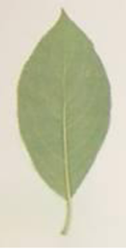 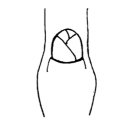 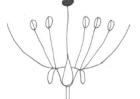 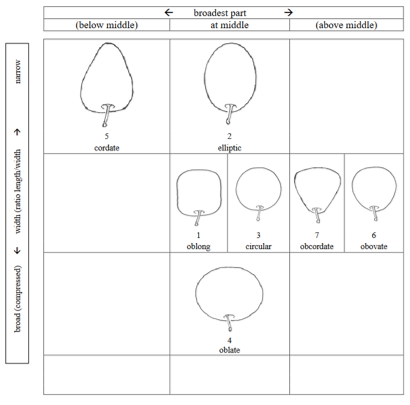 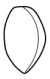 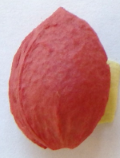 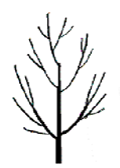 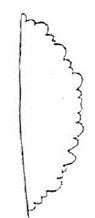 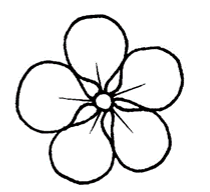 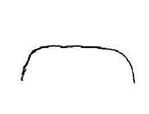 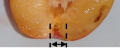 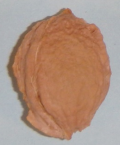 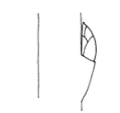 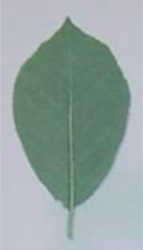 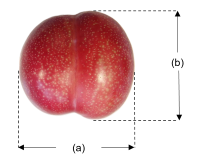 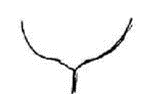 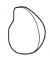 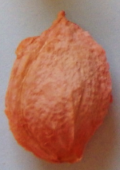 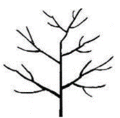 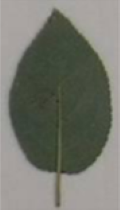 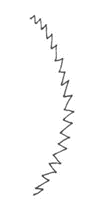 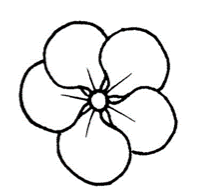 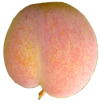 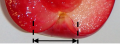 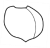 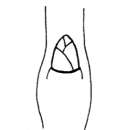 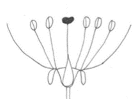 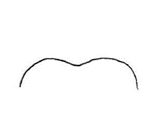 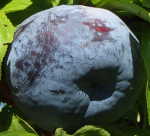 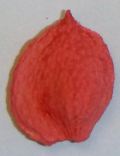 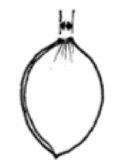 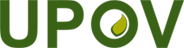 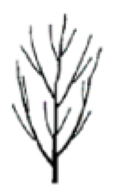 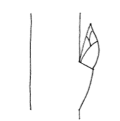 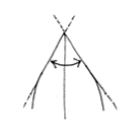 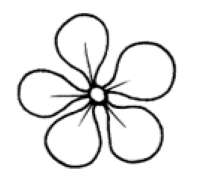 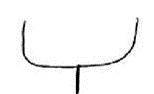 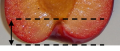 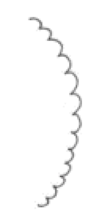 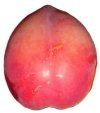 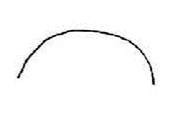 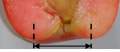 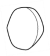 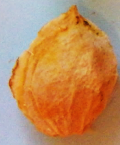 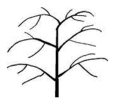 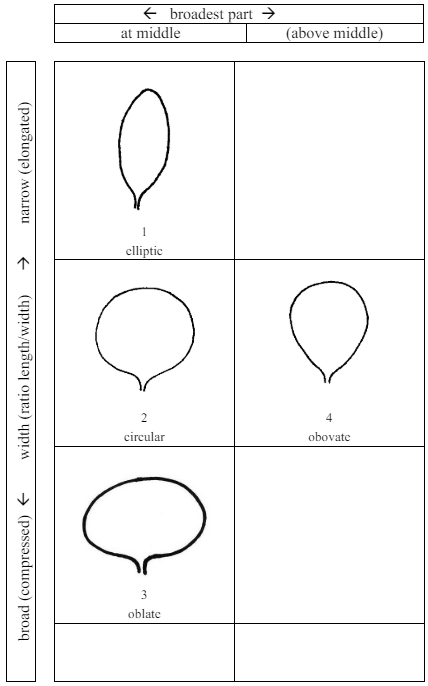 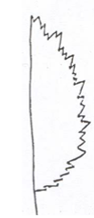 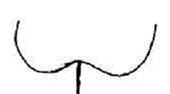 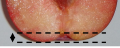 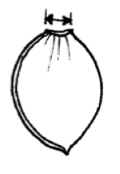 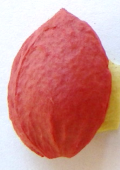 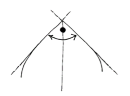 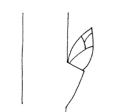 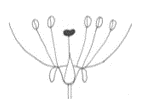 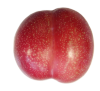 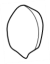 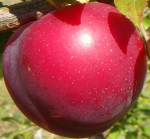 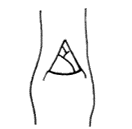 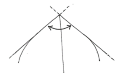 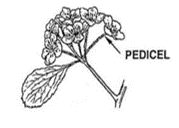 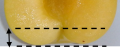 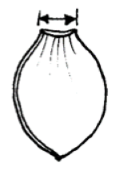 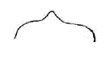 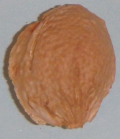 